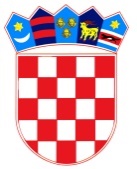 REPUBLIKA HRVATSKA – GRAD ZAGREB         Osnovna škola Josipa Račića           Zagreb, Srednjaci 30KLASA: 003-06/21-02/10
UR.BROJ: 251-191-21-03Zagreb, 15. prosinca 2021.ZAKLJUČCI 10. SJEDNICE ŠKOLSKOG ODBORA OSNOVNE ŠKOLE JOSIPA RAČIĆAAd. 1. Zapisnik 9. sjednice jednoglasno je usvojen bez primjedbiAd. 2. Članovi Školskog odbora jednoglasno su verificirali mandat Ane Vasung kao novog člana Školskog odbora OŠ Josipa RačićaAd.3.  Članovi Školskog odbora jednoglasno su donijeli Financijski plan za 2022. godinu s projekcijom za 2023. i 2024. godinu Ad.4. Članovi Školskog odbora jednoglasno su dali prethodnu suglasnost za zapošljavanje Paule Ivkovčić na radnom mjestu učiteljice TZK Ad.5. Članovi Školskog odbora jednoglasno su dali prethodnu suglasnost za zapošljavanje Tatjane Maronić na radnom mjestu SpremačiceAd.6. Članovi Školskog odbora jednoglasno su donijeli odluku o davanju na privremeno korištenje školskog prostora – TKW Osvit i KK Bosco Ad.7. Nije bilo dodatnih upita ni prijedlogaZAPISNIČAR	                                    PREDSJEDNICA ŠKOLSKOG ODBORA                  Matej Martić                                                                         Darija Jurič, prof.